Be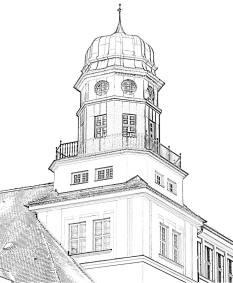 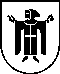 Planung Schuljahr 2021/22Sehr geehrte Damen und Herren!zur möglichst konkreten Planung des kommenden Schuljahres 2021/22 ist es für uns sehr wichtig, die zu erwartenden Schülerzahlen frühzeitig zu kennen.Daher bitten wir Sie um Übermittlung der Anzahl der Auszubildenden, die Sie für das nächste Ausbildungsjahr einstellen wollen bzw. wie viele feste Zusagen Sie bereits haben (https://bs-fertigungstechnik.de/service).Sollten Sie die Daten Ihrer neuen Auszubildenden bereits vollständig kennen, können Sie sie schon jetzt mit dem Einschreibeformular (https://bsfertigungstechnik.de/service) anmelden. Je früher die Anmeldung vorliegt, desto leichter können wir Ihre bevorzugte Zeitgruppe berücksichtigen;  siehe Blockplanentwurf 21/22.Zur einfachen Übermittlung füllen Sie bitte das anhängende Formular  entsprechend aus und senden es per E-Mail oder Fax an das                                                 Sekretariat (bs-fertigungstechnik@muenchen.de) zurück.Zur Optimierung unserer Kommunikation mit Ihnen ist es uns wichtig, dass Sie uns auf der Rückmeldung, die aktuelle Email-Adresse und die Telefonnummer Ihrer Ausbildungsabteilung mitteilen. Sollten sich Änderungen ergeben, wären wir Ihnen dankbar, wenn Sie uns dies jeweils zeitnah mitteilen.Besten Dank und mit freundlichen Grüßengez. Peter StengelSchulleiterRückmeldungenRückmeldungenRückmeldungenRückmeldungenRückmeldungenRückmeldungenRückmeldungenRückmeldungenRückmeldungenRückmeldungenRückmeldungenRückmeldungenRückmeldungenVoraussichtliche Neueinstellungen im Schuljahr 2020/21 Voraussichtliche Neueinstellungen im Schuljahr 2020/21 Voraussichtliche Neueinstellungen im Schuljahr 2020/21 Voraussichtliche Neueinstellungen im Schuljahr 2020/21 Voraussichtliche Neueinstellungen im Schuljahr 2020/21 Voraussichtliche Neueinstellungen im Schuljahr 2020/21 Voraussichtliche Neueinstellungen im Schuljahr 2020/21 Voraussichtliche Neueinstellungen im Schuljahr 2020/21 Voraussichtliche Neueinstellungen im Schuljahr 2020/21 Voraussichtliche Neueinstellungen im Schuljahr 2020/21 Voraussichtliche Neueinstellungen im Schuljahr 2020/21 Voraussichtliche Neueinstellungen im Schuljahr 2020/21 Voraussichtliche Neueinstellungen im Schuljahr 2020/21 FirmaFirmaFirmaAnsprechpartnerAnsprechpartnerAnsprechpartnerAnsprechpartnerAnsprechpartnerAnsprechpartnerTelefon/EmailTelefon/EmailTelefon/EmailTelefon/EmailFirmaFirmaFirma(bei mehreren Ansprechpartner bitte aktuelle Liste beifügen)(bei mehreren Ansprechpartner bitte aktuelle Liste beifügen)(bei mehreren Ansprechpartner bitte aktuelle Liste beifügen)(bei mehreren Ansprechpartner bitte aktuelle Liste beifügen)(bei mehreren Ansprechpartner bitte aktuelle Liste beifügen)(bei mehreren Ansprechpartner bitte aktuelle Liste beifügen)Telefon/EmailTelefon/EmailTelefon/EmailTelefon/EmailBeschulung an der Berufsschule für FertigungstechnikBeschulung an der Berufsschule für FertigungstechnikBeschulung an der Berufsschule für FertigungstechnikBeschulung an der Berufsschule für FertigungstechnikBeschulung an der Berufsschule für FertigungstechnikBeschulung an der Berufsschule für FertigungstechnikBeschulung an der Berufsschule für FertigungstechnikBeschulung an der Berufsschule für FertigungstechnikBeschulung an der Berufsschule für FertigungstechnikBeschulung an der Berufsschule für FertigungstechnikBeschulung an der Berufsschule für FertigungstechnikBeschulung an der Berufsschule für FertigungstechnikBeschulung an der Berufsschule für FertigungstechnikAnzahlAnzahlAnzahlAnzahlIndustriemechanikerIndustriemechanikerIndustriemechanikerIndustriemechanikerIndustriemechanikerIndustriemechanikerIndustriemechanikerIndustriemechanikerIndustriemechanikerIndustriemechanikerIndustriemechanikerIndustriemechanikerIndustriemechanikerIndustriemechanikerIndustriemechanikerIndustriemechanikerFeinwerkmechaniker-FeinmechanikFeinwerkmechaniker-FeinmechanikFeinwerkmechaniker-FeinmechanikFeinwerkmechaniker-FeinmechanikFeinwerkmechaniker-FeinmechanikFeinwerkmechaniker-FeinmechanikFeinwerkmechaniker-FeinmechanikFeinwerkmechaniker-FeinmechanikFeinwerkmechaniker-WerkzeugbauFeinwerkmechaniker-WerkzeugbauFeinwerkmechaniker-WerkzeugbauFeinwerkmechaniker-WerkzeugbauFeinwerkmechaniker-WerkzeugbauFeinwerkmechaniker-WerkzeugbauFeinwerkmechaniker-WerkzeugbauFeinwerkmechaniker-WerkzeugbauFeinwerkmechaniker-ZerspanungstechnikFeinwerkmechaniker-ZerspanungstechnikFeinwerkmechaniker-ZerspanungstechnikFeinwerkmechaniker-ZerspanungstechnikFeinwerkmechaniker-ZerspanungstechnikFeinwerkmechaniker-ZerspanungstechnikFeinwerkmechaniker-ZerspanungstechnikFeinwerkmechaniker-ZerspanungstechnikFeinwerkmechaniker-MaschinenbauFeinwerkmechaniker-MaschinenbauFeinwerkmechaniker-MaschinenbauFeinwerkmechaniker-MaschinenbauFeinwerkmechaniker-MaschinenbauFeinwerkmechaniker-MaschinenbauFeinwerkmechaniker-MaschinenbauFeinwerkmechaniker-MaschinenbauZerspanungsmechanikerZerspanungsmechanikerZerspanungsmechanikerZerspanungsmechanikerZerspanungsmechanikerZerspanungsmechanikerZerspanungsmechanikerZerspanungsmechanikerZerspanungsmechanikerZerspanungsmechanikerZerspanungsmechanikerZerspanungsmechanikerZerspanungsmechanikerZerspanungsmechanikerZerspanungsmechanikerZerspanungsmechanikerFertigungsmechanikerFertigungsmechanikerFertigungsmechanikerFertigungsmechanikerFertigungsmechanikerFertigungsmechanikerFertigungsmechanikerFertigungsmechanikerFertigungsmechanikerFertigungsmechanikerFertigungsmechanikerFertigungsmechanikerFertigungsmechanikerFertigungsmechanikerFertigungsmechanikerFertigungsmechanikerWerkzeugmechanikerWerkzeugmechanikerWerkzeugmechanikerWerkzeugmechanikerWerkzeugmechanikerWerkzeugmechanikerWerkzeugmechanikerWerkzeugmechanikerWerkzeugmechanikerWerkzeugmechanikerWerkzeugmechanikerWerkzeugmechanikerWerkzeugmechanikerWerkzeugmechanikerWerkzeugmechanikerWerkzeugmechanikerFachkraft f. Metalltechnik          Fachkraft f. Metalltechnik          Fachkraft f. Metalltechnik          Fachkraft f. Metalltechnik          Fachkraft f. Metalltechnik          Fachkraft f. Metalltechnik          Fachkraft f. Metalltechnik          Fachkraft f. Metalltechnik          Fachrichtung ?_______________________Fachrichtung ?_______________________Fachrichtung ?_______________________Fachrichtung ?_______________________Fachrichtung ?_______________________Fachrichtung ?_______________________Fachrichtung ?_______________________Fachrichtung ?_______________________Rückmeldungen bitte per Mail oder Fax an das Sekretariat  senden:Rückmeldungen bitte per Mail oder Fax an das Sekretariat  senden:Rückmeldungen bitte per Mail oder Fax an das Sekretariat  senden:Rückmeldungen bitte per Mail oder Fax an das Sekretariat  senden:Rückmeldungen bitte per Mail oder Fax an das Sekretariat  senden:Rückmeldungen bitte per Mail oder Fax an das Sekretariat  senden:Rückmeldungen bitte per Mail oder Fax an das Sekretariat  senden:Rückmeldungen bitte per Mail oder Fax an das Sekretariat  senden:Rückmeldungen bitte per Mail oder Fax an das Sekretariat  senden:Rückmeldungen bitte per Mail oder Fax an das Sekretariat  senden:Rückmeldungen bitte per Mail oder Fax an das Sekretariat  senden:Rückmeldungen bitte per Mail oder Fax an das Sekretariat  senden:Rückmeldungen bitte per Mail oder Fax an das Sekretariat  senden:Email: bs-fertigungstechnik@muenchen.deEmail: bs-fertigungstechnik@muenchen.deEmail: bs-fertigungstechnik@muenchen.deEmail: bs-fertigungstechnik@muenchen.deEmail: bs-fertigungstechnik@muenchen.deEmail: bs-fertigungstechnik@muenchen.deFax 089-233 35600Fax 089-233 35600Fax 089-233 35600Fax 089-233 35600Fax 089-233 35600Fax 089-233 35600